VSTUPNÍ ČÁSTNázev moduluNarativní zobrazení, storyboardKód modulu82-m-4/AD73Typ vzděláváníOdborné vzděláváníTyp modulu(odborný) teoreticko–praktickýVyužitelnost vzdělávacího moduluKategorie dosaženého vzděláníM (EQF úroveň 4)Skupiny oborů82 - Umění a užité uměníKomplexní úlohaObory vzdělání - poznámky 82-41-M/17 Multimediální tvorba 82-41-M/05 Grafický designDélka modulu (počet hodin)12Poznámka k délce moduluPlatnost modulu od30. 04. 2020Platnost modulu doVstupní předpokladyNejsou stanovenyJÁDRO MODULUCharakteristika moduluCílem modulu je seznámit se s možnostmi obrazové narace a možnostmi storyboardu. Žák se seznámí s přehledem v tvorbě, která využívá naraci (animace, flipbook, storyboard, komiks, obrazová kniha – bilderbuch).Po absolvování modulu žák realizuje storyboard podle textového podkladu k reklamě.Očekávané výsledky učeníŽák:je schopen vyjadřit narativ pomoci zkratky ve formě nekolikaobrázkového storyboarduzpracuje podle svých možností (rukou nebo v počítači) 3-4 okýnkový strip a 2 strany A4 storyboarduorientuje se v možnostech narativního zobrazení, kde se v reklamě a zábavném průmyslu využívádokáže smysluplně zpracovat podle textu storyboardrozvíjí své měkké klíčové kompetence, estetické a kreativní myšleníObsah vzdělávání (rozpis učiva)Obsahové okruhy učiva:Pravidla narativního zobrazeníteoretické seznámení s pravidly narativního zobrazeníseznámení s výtvarnými prostředky pro tvorbu narativních zobrazeníorientace se v možnostech narativního zobrazení
	v reklaměv zábavním průmysluukázka obrazového výstupu s narativním zobrazenímStrip 3-4 okénkový teoretické seznámení s pravidly a principy zobrazení primitivního narativu v pouhých několika bodechověření si této dovednosti na několika pokusech v praxiStoryboardteoretické seznámení s pravidly a principy vytváření komplexnějšího storyboardu pro zobrazení složitějších narativůověření v praxi na  vlastníkm výstupuUčební činnosti žáků a strategie výukyStrategie učení: ve výuce se doporučuje kombinovat níže uvedené metody výuky.Metody slovní:odborný výklad s prezentacíMetody názorně demonstrační:pozorovánípředvádění (ukázky různých forem obrazové narace)projekceMetody dovednostně praktické: praktické předvedeníPřímé vyučování:orientace žáků v učivu (diskuze, ústní zkoušení)hodnocená samostatná práce Specifikace samostatné práce:3-4 okýnkový strip odbavující primitivní narativ vyjádřitelný maximálně jedním souvětím o dvou větách2 strany A4 storyboardu popisující komplexnější nartativ například v rozsahu klasické bajkyUčební činnosti žáků:seznámí se s pravidly narativního zobrazeníseznámí se s 3-4 okýnkový stripemseznámí se se storyboardemZařazení do učebního plánu, ročník3. ročníkVÝSTUPNÍ ČÁSTZpůsob ověřování dosažených výsledkůPraktická forma zkoušenízákladní pojmy a terminologieSamostatná práce žáků:samotná kresebně či jinak výtvarně pojatá práce zpracovávaná podle zadánívypracování praktických úkolůV rámci výuky jsou ověřovány především praktické dovednosti formou samostatné práce.Ověřované okruhy:narativní zobrazenízobrazení příběhu zcela volnou formou bez pevných strukturstrip 3-4 okénkový storyboardKritéria hodnoceníprospěl – neprospělProspěl: odevzdání práce v plném rozsahu nebo s menšími odchylkami, na jednom listu A4 3-4 okýnkový strip a dva listy A4 s vypracovaným storyboardem, práce je kresebně i obsahově správně vypracovanáHranice úspěšnosti zkoušky - odevzdal jen část zadání a ale nevyplnil je zcela Neprospěl: nezvládne zpracovat praktický úkol v požadované úrovni, úkoly neodevzdal ve stanoveném termínu,  hodinách pracoval s minimální snahou odevzdat zadání.Doporučená literaturaMC CLOUD, Scott. Jak rozumět komiksu.HOLT, John. The Art of the storyboard.MAZUR, Dan. DANNER. Alexander. Komiks od roku 1968 do současnosti. První vydání. Euromedia group, k. s. Edice Universum. 2015. 320 s. ISBN 978-80-242-4856-1PoznámkyObsahové upřesněníOV RVP - Odborné vzdělávání ve vztahu k RVPMateriál vznikl v rámci projektu Modernizace odborného vzdělávání (MOV), který byl spolufinancován z Evropských strukturálních a investičních fondů a jehož realizaci zajišťoval Národní pedagogický institut České republiky. Autorem materiálu a všech jeho částí, není-li uvedeno jinak, je Markéta Stará. Creative Commons CC BY SA 4.0 – Uveďte původ – Zachovejte licenci 4.0 Mezinárodní.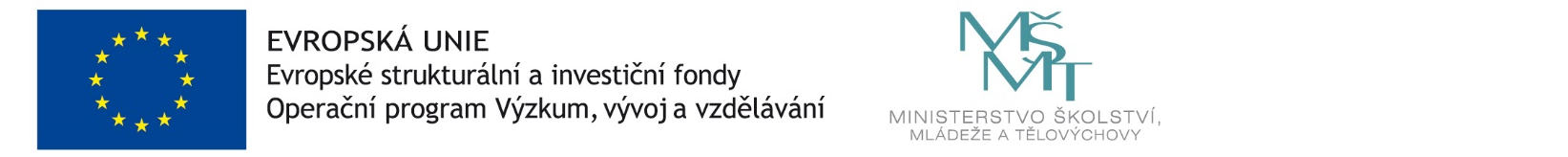 